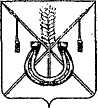 АДМИНИСТРАЦИЯ КОРЕНОВСКОГО ГОРОДСКОГО ПОСЕЛЕНИЯКОРЕНОВСКОГО РАЙОНАПОСТАНОВЛЕНИЕот 15.08.2014   		                                     			         № 792г. КореновскО внесении изменений в постановление администрацииКореновского городского поселения Кореновского районаот 24 февраля 2014 года № 126 «О плане мероприятий попротиводействию коррупции в Кореновском городском поселении Кореновского района на 2014 год»В целях реализации подпункта «г» пункта 3 Указа Президента Российской Федерации от 11 апреля 2014 года №226 «О Национальном плане противодействия коррупции на 2014-2015 годы», администрация Кореновского городского поселения Кореновского района п о с т а н о в л я е т:1. Внести в постановление администрации Кореновского городского поселения Кореновского района от 24 февраля 2014 года №126 «О плане мероприятий по противодействию коррупции в Кореновском городском поселении Кореновского района на 2014 год» изменения, изложив приложение в новой редакции (прилагается).2. Общему отделу администрации Кореновского городского поселения Кореновского района (Воротникова) опубликовать настоящее постановление в средствах массовой информации и разместить его на официальном сайте органов местного самоуправления Кореновского городского поселения Кореновского района в сети Интернет.3. Постановление вступает в силу со дня его подписания.  ГлаваКореновского городского поселения Кореновского района 				          		                          Е.Н.ПергунПЛАНмероприятий по противодействию коррупции в Кореновском городском поселении Кореновского района на 2014 год»Начальник юридического отделаадминистрации Кореновскогогородского поселенияКореновского района						                 М.В.ОмельченкоПРИЛОЖЕНИЕ к постановлению администрации Кореновского городского поселения Кореновского районаот 15.08.2014  № 792«ПРИЛОЖЕНИЕУТВЕРЖДЕНпостановлением администрацииКореновского городского поселенияКореновского районаот 24.02.2014года № 126№п/пМероприятиеСрокисполненияСрокисполненияОтветственный исполнительОтветственный исполнитель1. Мониторинг и оценка уровня восприятия коррупции и эффективностимер и программы противодействия коррупции в Кореновском городском поселенииКореновского района на 2014 год1. Мониторинг и оценка уровня восприятия коррупции и эффективностимер и программы противодействия коррупции в Кореновском городском поселенииКореновского района на 2014 год1. Мониторинг и оценка уровня восприятия коррупции и эффективностимер и программы противодействия коррупции в Кореновском городском поселенииКореновского района на 2014 год1. Мониторинг и оценка уровня восприятия коррупции и эффективностимер и программы противодействия коррупции в Кореновском городском поселенииКореновского района на 2014 год1. Мониторинг и оценка уровня восприятия коррупции и эффективностимер и программы противодействия коррупции в Кореновском городском поселенииКореновского района на 2014 год1. Мониторинг и оценка уровня восприятия коррупции и эффективностимер и программы противодействия коррупции в Кореновском городском поселенииКореновского района на 2014 год1.1.Проведение мониторинга и оценки уровня восприятия коррупции и эффективности мер и программ противодействия коррупции в Кореновском городском поселении Кореновского района в целях подготовки доклада о мониторинге и об оценке уровня восприятия коррупции и эффективности мер и программ противодействия коррупцииежегодно до1 апреля2014 годаежегодно до1 апреля2014 годаОрганизационно-кадровый отдел администрации Кореновского городского поселения Кореновского районаОрганизационно-кадровый отдел администрации Кореновского городского поселения Кореновского района1.2Освещение в средствах массовойинформации результатовмониторинга и оценки уровнявосприятия коррупции и эффективности мер и программпротиводействия коррупции в Кореновском городском поселении Кореновского районаежегодно до1 апреля2014 годаежегодно до1 апреля2014 годаОрганизационно-кадровый отдел администрации Кореновского городского поселения Кореновского районаОрганизационно-кадровый отдел администрации Кореновского городского поселения Кореновского района1.3Внесение изменений в планпротиводействия коррупции в Кореновском городском поселении Кореновского района на 2014 год направленных на достижение конкретных результатовпо мере необходимостипо мере необходимостиОрганизационно-кадровый отдел администрации Кореновского городского поселения Кореновского районаОрганизационно-кадровый отдел администрации Кореновского городского поселения Кореновского района2. Меры, направленные на повышение эффективности антикоррупционнойработы в Кореновском городском поселении Кореновского района на 2014 год2. Меры, направленные на повышение эффективности антикоррупционнойработы в Кореновском городском поселении Кореновского района на 2014 год2. Меры, направленные на повышение эффективности антикоррупционнойработы в Кореновском городском поселении Кореновского района на 2014 год2. Меры, направленные на повышение эффективности антикоррупционнойработы в Кореновском городском поселении Кореновского района на 2014 год2. Меры, направленные на повышение эффективности антикоррупционнойработы в Кореновском городском поселении Кореновского района на 2014 год2. Меры, направленные на повышение эффективности антикоррупционнойработы в Кореновском городском поселении Кореновского района на 2014 год2.1Проведение мониторинга коррупционных рисков в Кореновском городском поселении Кореновского районаежегодно до1 апреля2014 годаежегодно до1 апреля2014 годаОрганизационно-кадровый отдел администрации Кореновского городского поселения Кореновского районаОрганизационно-кадровый отдел администрации Кореновского городского поселения Кореновского района2.2Анализ должностных инструкций муниципальных служащих, проходящих муниципальную службу на должностях, замещение которыхсвязано с коррупционными рисками, на предмет подробнойрегламентации их обязанностей при осуществлении должностных полномочий и при необходимости внесение изменений в должностныеинструкцииежегодно(по итогаммониторингакоррупционных рисков)ежегодно(по итогаммониторингакоррупционных рисков)Отраслевые(функциональные) органы администрации Кореновского городского поселения Кореновского районаОтраслевые(функциональные) органы администрации Кореновского городского поселения Кореновского района3. Совершенствование работы кадрового подразделения Кореновского городского поселения Кореновского района по профилактике коррупционных и иныхправонарушений3. Совершенствование работы кадрового подразделения Кореновского городского поселения Кореновского района по профилактике коррупционных и иныхправонарушений3. Совершенствование работы кадрового подразделения Кореновского городского поселения Кореновского района по профилактике коррупционных и иныхправонарушений3. Совершенствование работы кадрового подразделения Кореновского городского поселения Кореновского района по профилактике коррупционных и иныхправонарушений3. Совершенствование работы кадрового подразделения Кореновского городского поселения Кореновского района по профилактике коррупционных и иныхправонарушений3. Совершенствование работы кадрового подразделения Кореновского городского поселения Кореновского района по профилактике коррупционных и иныхправонарушений3.1Проведение проверок достоверности и полноты сведений о доходах об имуществе и обязательствах имущественного характера, представляемых гражданами, претендующими на замещениедолжностей муниципальной службы(количество проверок, результаты)Проведение проверок достоверности и полноты сведений о доходах об имуществе и обязательствах имущественного характера, представляемых гражданами, претендующими на замещениедолжностей муниципальной службы(количество проверок, результаты)постояннопостоянноОрганизационно-кадровый отдел администрации Кореновского городского поселения Кореновского района3.2Проведение проверок достоверности и полноты сведений о доходах, расходах, об имуществе и обязательствах имущественного характера, представляемых муниципальными служащими Кореновского городского поселения Кореновского района (количествопроверок, результаты)Проведение проверок достоверности и полноты сведений о доходах, расходах, об имуществе и обязательствах имущественного характера, представляемых муниципальными служащими Кореновского городского поселения Кореновского района (количествопроверок, результаты)постояннопостоянноОрганизационно-кадровый отдел администрации Кореновского городского поселения Кореновского района3.3Проведение работы по выявлению случаев возникновения конфликта интересов, одной из сторон которого являются лица, замещающие должности муниципальной службы, и принятие мер по их предотвращениюПроведение работы по выявлению случаев возникновения конфликта интересов, одной из сторон которого являются лица, замещающие должности муниципальной службы, и принятие мер по их предотвращениюпостояннопостоянноОрганизационно-кадровый отдел администрации Кореновского городского поселения Кореновского района3.4Организация обсуждения вопросов о состоянии работы по выявлению случаев возникновения конфликта интересов, одной из сторон которого являются лица, замещающие должности муниципальной службы, и принятию мер по ее совершенствованиюОрганизация обсуждения вопросов о состоянии работы по выявлению случаев возникновения конфликта интересов, одной из сторон которого являются лица, замещающие должности муниципальной службы, и принятию мер по ее совершенствованиюпостояннопостоянноОрганизационно-кадровый отдел администрации Кореновского городского поселения Кореновского района3.5Осуществление контроля завыполнением муниципальнымислужащими обязанности сообщать в случаях, установленных федеральными законами, о получении ими подарков в связи с их должностным положением или в связи с исполнением ими служебных обязанностейОсуществление контроля завыполнением муниципальнымислужащими обязанности сообщать в случаях, установленных федеральными законами, о получении ими подарков в связи с их должностным положением или в связи с исполнением ими служебных обязанностейпостояннопостоянноОрганизационно-кадровый отдел администрации Кореновского городского поселения Кореновского района3.6Осуществление комплекса организационных, разъяснительных и иных мер по соблюдению муниципальными служащими ограничений и запретов, а также по исполнению ими обязанностей, установленных в целях противодействия коррупции (оказание муниципальным служащим консультативной помощи по вопросам, связанным с применением на практикетребований к служебномуповедению и общих принциповслужебного поведения)Осуществление комплекса организационных, разъяснительных и иных мер по соблюдению муниципальными служащими ограничений и запретов, а также по исполнению ими обязанностей, установленных в целях противодействия коррупции (оказание муниципальным служащим консультативной помощи по вопросам, связанным с применением на практикетребований к служебномуповедению и общих принциповслужебного поведения)постояннопостоянноОрганизационно-кадровый отдел администрации Кореновского городского поселения Кореновского района3.7Проведение мероприятий поформированию у муниципальныхслужащих негативного отношения к дарению подарков этим служащим в связи с их должностным положением или в связи с исполнением ими служебных обязанностейПроведение мероприятий поформированию у муниципальныхслужащих негативного отношения к дарению подарков этим служащим в связи с их должностным положением или в связи с исполнением ими служебных обязанностейпостояннопостоянноОрганизационно-кадровый отдел администрации Кореновского городского поселения Кореновского района3.8По каждому случаю несоблюдения ограничений, запретов и неисполнения обязанностей, установленных в целях противодействия коррупции, нарушения ограничений, касающихся получения подарков и порядка сдачи подарков, осуществление проверки в соответствии с нормативными правовыми актами Российской Федерации и применение соответствующих мер ответственностиПо каждому случаю несоблюдения ограничений, запретов и неисполнения обязанностей, установленных в целях противодействия коррупции, нарушения ограничений, касающихся получения подарков и порядка сдачи подарков, осуществление проверки в соответствии с нормативными правовыми актами Российской Федерации и применение соответствующих мер ответственностипостояннопостоянноОрганизационно-кадровый отдел администрации Кореновского городского поселения Кореновского района3.9Проведение в установленномпорядке антикоррупционнойэкспертизы проектов нормативных правовых актов, содержащих нормы права (количество выданных положительных и отрицательныхзаключений)Проведение в установленномпорядке антикоррупционнойэкспертизы проектов нормативных правовых актов, содержащих нормы права (количество выданных положительных и отрицательныхзаключений)постояннопостоянноКомиссия по проведению антикоррупционной экспертизы нормативных правовых актов органов местного самоуправления Кореновского городского поселения Кореновского района3.10Проведение в установленномпорядке мониторингов правоприменения нормативных правовых актов в целях реализации антикоррупционной политики и устранения коррупциогенных факторовПроведение в установленномпорядке мониторингов правоприменения нормативных правовых актов в целях реализации антикоррупционной политики и устранения коррупциогенных факторовпостояннопостоянноЮридический отдел администрации Кореновского городского поселения Кореновского района3.11Принятие (издание), изменение или признание утратившими силу (отмена) нормативных правовых актов, направленных на устранение нарушений, выявленных при мониторинге правопримененияПринятие (издание), изменение или признание утратившими силу (отмена) нормативных правовых актов, направленных на устранение нарушений, выявленных при мониторинге правопримененияпостояннопостоянноДолжностное лицо, ответственное за реализацию мероприятия;Юридический отдел администрации Кореновского городского поселения Кореновского района3.12Обеспечение рассмотрениявопросов правоприменительнойпрактики по результатамвступивших в законную силурешений судов, арбитражных судов о признании недействительными ненормативных правовых актов, незаконными решений и действий (бездействия) муниципальных служащих администрации Кореновского городского поселения Кореновского района, подведомственных организаций и их должностных лицОбеспечение рассмотрениявопросов правоприменительнойпрактики по результатамвступивших в законную силурешений судов, арбитражных судов о признании недействительными ненормативных правовых актов, незаконными решений и действий (бездействия) муниципальных служащих администрации Кореновского городского поселения Кореновского района, подведомственных организаций и их должностных лицпостояннопостоянноЮридический отдел администрации Кореновского городского поселения Кореновского районаОтраслевые (функциональные) органы администрации Кореновского городского поселения Кореновского района3.13Принятие мер, направленных напредупреждение нарушений,влекущих признание незаконными решений и действий (бездействия) муниципальных служащихКореновского городского поселения Кореновского района, подведомственных организаций и их должностных лицПринятие мер, направленных напредупреждение нарушений,влекущих признание незаконными решений и действий (бездействия) муниципальных служащихКореновского городского поселения Кореновского района, подведомственных организаций и их должностных лицпостояннопостоянноОтраслевые (функциональные) органы администрации Кореновского городского поселения Кореновского районаЮридический отдел администрации Кореновского городского поселения Кореновского района3.14В установленном законодательством порядке, принятие мер ответственности, в отношении должностных лиц, действия (бездействия) которых признаны решением суда незаконнымиВ установленном законодательством порядке, принятие мер ответственности, в отношении должностных лиц, действия (бездействия) которых признаны решением суда незаконнымипостояннопостоянноОтраслевые (функциональные) органы администрации Кореновского городского поселения Кореновского района3.15Принятие мер, направленных наустранение последствий,наступивших вследствие принятия ненормативного правового актаПринятие мер, направленных наустранение последствий,наступивших вследствие принятия ненормативного правового актапостояннопостоянноОтраслевые (функциональные) органы администрации Кореновского городского поселения Кореновского района4. Совершенствование взаимодействия администрации Кореновского городского поселения Кореновского района, со средствами массовой информации,населением и институтами гражданского обществав вопросах противодействия коррупции4. Совершенствование взаимодействия администрации Кореновского городского поселения Кореновского района, со средствами массовой информации,населением и институтами гражданского обществав вопросах противодействия коррупции4. Совершенствование взаимодействия администрации Кореновского городского поселения Кореновского района, со средствами массовой информации,населением и институтами гражданского обществав вопросах противодействия коррупции4. Совершенствование взаимодействия администрации Кореновского городского поселения Кореновского района, со средствами массовой информации,населением и институтами гражданского обществав вопросах противодействия коррупции4. Совершенствование взаимодействия администрации Кореновского городского поселения Кореновского района, со средствами массовой информации,населением и институтами гражданского обществав вопросах противодействия коррупции4. Совершенствование взаимодействия администрации Кореновского городского поселения Кореновского района, со средствами массовой информации,населением и институтами гражданского обществав вопросах противодействия коррупции4.1Обеспечение использованияобщественных (публичных)слушаний, предусмотренныхземельным и градостроительнымзаконодательством РоссийскойФедерации, при рассмотрениивопросов о предоставлении земельных участков, находящихся в муниципальной собственности (количество проведенных публичных слушаний)Структурное подразделение (должностное лицо, ответственное за реализацию мероприятия)Структурное подразделение (должностное лицо, ответственное за реализацию мероприятия)4.2Опубликование нормативныхправовых актов и их проектов,направленных на противодействие коррупции (количество опубликованных нормативно правовых актов и их проектов)Общий отдел администрации Кореновского городского поселения Кореновского районаОбщий отдел администрации Кореновского городского поселения Кореновского района4.3Организация пресс-конференций,брифингов, встреч по вопросампротиводействия коррупции(количество мероприятий)Организационно-кадровый отдел администрации Кореновского городского поселения Кореновского районаОрганизационно-кадровый отдел администрации Кореновского городского поселения Кореновского района4.4Активизация работы поформированию у служащихотрицательного отношения ккоррупции с привлечением для этого общественных объединений, уставной задачей которых является участие в противодействии коррупции, и других институтов гражданского общества. Предание гласности каждого установленного в соответствующем органе фактакоррупцииОрганизационно-кадровый отдел администрации Кореновского городского поселения Кореновского районаОрганизационно-кадровый отдел администрации Кореновского городского поселения Кореновского района